FIŞĂ DE ÎNSCRIERE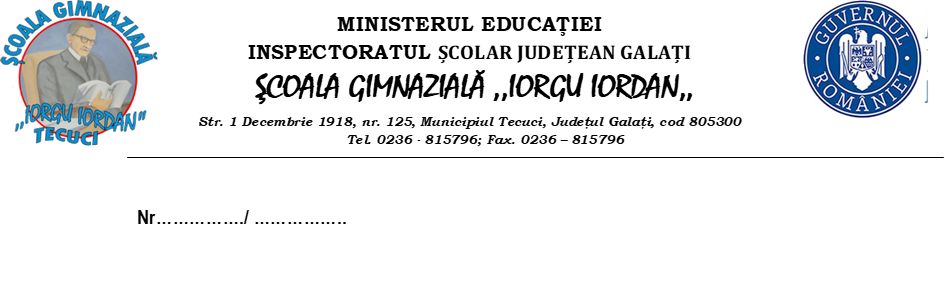 	CONCURSUL DE MATEMATICĂ„EMILIAN TROFIN” EDIŢIA a III aNumele și prenumele cadrului didactic îndrumător:Instituția de învățământ:Localitatea:E-mail profesor îndrumător:Telefon de contact profesor îndrumător:Semnătura profesorului îndrumătorNr. crt.Nume şi prenume elevClasaŞcoala1.2.3.4.5.6.